ПОСТАНОВЛЕНИЕот 29.12.2022  №  872-пп. СавиноО перерегистрации граждан, состоящих на учете в качестве нуждающихся в  жилых помещениях, предоставляемых по договорам социального найма, в Савинском муниципальном районе и в Савинском городском поселении Савинского муниципального района  В соответствии с Жилищным кодексом Российской Федерации, Законом Ивановской области от 17.05.2006 № 50-ОЗ «О порядке ведения учета граждан в качестве нуждающихся в жилых помещениях, предоставляемых по договорам социального найма, и предоставления таким гражданам жилых помещений по договорам социального найма на территории Ивановской области», руководствуясь Уставом Савинского муниципального района, Уставом Савинского городского поселения Савинского муниципального района, администрация Савинского муниципального района п о с т а н о в л я е т :1. Провести в период с 01 января 2023 г. по 01 апреля 2023 г. перерегистрацию граждан, состоящих на учете в качестве нуждающихся в жилых помещениях, предоставляемых по договорам социальном найма, в Савинском муниципальном районе и в Савинском городском поселении Савинского муниципального района.2. Начальнику отдела ЖКХ, транспорта и благоустройства О.Г. Рябовой:- организовать и провести мероприятия по перерегистрации граждан, состоящих на учете в качестве нуждающихся в жилых помещениях, предоставляемых по договорам социального найма, в том числе проверить все изменения, выявленные в ходе перерегистрации, внести в учетные дела граждан и в список очередности. Уведомления о перерегистрации направить заказными письмами.- в срок до 30.04.2023 г. составить уточненные списки граждан, состоящих на учете в качестве нуждающихся в жилых помещениях, предоставляемых по договорам социальном найма.3. Гражданам, состоящим на учете в качестве нуждающихся в жилых помещениях, предоставляемых по договорам социальном найма, необходимо до указанного срока представить в администрацию Савинского муниципального района документы, подтверждающие их статус нуждающихся в жилых помещениях.4. Обнародовать настоящее постановление в соответствии с Уставом Савинского муниципального района и разместить на официальном   сайте   Савинского муниципального района в информационно-телекоммуникационной    сети    "Интернет".5.  Настоящее постановление вступает в силу с 01.01.2023 года.6. Контроль за исполнением настоящего постановления возложить на заместителя главы администрации Савинского муниципального района по социальным вопросам С.Н. Желобанову.Глава Савинского муниципального района                                                                 С.В. Поварков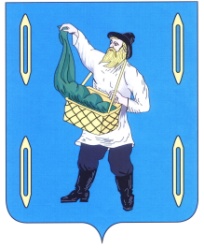 АДМИНИСТРАЦИЯ САВИНСКОГО  МУНИЦИПАЛЬНОГО  РАЙОНАИВАНОВСКОЙ  ОБЛАСТИАДМИНИСТРАЦИЯ САВИНСКОГО  МУНИЦИПАЛЬНОГО  РАЙОНАИВАНОВСКОЙ  ОБЛАСТИАДМИНИСТРАЦИЯ САВИНСКОГО  МУНИЦИПАЛЬНОГО  РАЙОНАИВАНОВСКОЙ  ОБЛАСТИ